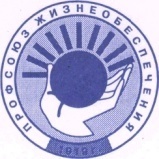 ОБЩЕРОССИЙСКИЙ   ПРОФЕССИОНАЛЬНЫЙ СОЮЗРАБОТНИКОВ ЖИЗНЕОБЕСПЕЧЕНИЯVII СЪЕЗДПОСТАНОВЛЕНИЕОб Общем положении о контрольно-ревизионных комиссиях Общероссийского профессионального союза работников жизнеобеспеченияУтвердить Общее Положение о контрольно-ревизионных комиссиях Общероссийского профессионального союза работников жизнеобеспечения (прилагается).Председатель Профсоюза                                                    А.Д. ВасилевскийПриложениеОБЩЕЕ  ПОЛОЖЕНИЕО КОНТРОЛЬНО-РЕВИЗИОННЫХ КОМИССИЯХОБЩЕРОССИЙСКОГО ПРОФЕССИОНАЛЬНОГО СОЮЗА РАБОТНИКОВ ЖИЗНЕОБЕСПЕЧЕНИЯI. ОБЩИЕ  ПОЛОЖЕНИЯ       1.1 Настоящее положение определяет статус, состав, функции, полномочия контрольно-ревизионных комиссий, порядок их работы и взаимодействия с профсоюзными органами соответствующих организаций.Контрольно-ревизионными органами Профсоюза жизнеобеспечения являются:-  Центральная контрольно-ревизионная комиссия Профсоюза (ЦКРК), избираемая на съезде Профсоюза;- Контрольно-ревизионная комиссия (КРК) территориальной организации Профсоюза, избираемая на конференции территориальной организации Профсоюза;- Контрольно-ревизионная комиссия (КРК) первичной (объединенной первичной) профсоюзной организации, избираемая на общем собрании (конференции) первичной (объединенной первичной) профсоюзной организации.       1.2. Контрольно-ревизионные комиссии создаются в соответствии с требованиями законодательства Российской Федерации, Устава Профсоюза жизнеобеспечения и настоящего Общего Положения.       Настоящее Общее положение, а также вносимые в него изменения, утверждаются Съездом Профсоюза.       Количественный и персональный состав членов и кандидатов в члены контрольно-ревизионных комиссий определяют избирающие их органы, но он не может быть менее трех человек. Количество членов комиссии обязательно должно быть нечетным.       Форма голосования определяется съездом Профсоюза, конференцией территориальных организаций и общим собранием первичных (объединенных) профорганизаций. Полномочия  членов контрольно-ревизионных комиссий определяются сроком полномочий постоянно действующих  выборных органов соответствующей организации Профсоюза.       В первичных профсоюзных организациях, объединяющих менее 15 членов профсоюза, КРК не избираются, их обязанности выполняют КРК территориальных организаций Профсоюза.       1.3. Членами контрольно-ревизионных комиссий не могут быть избраны лица, входящие в состав постоянно действующих выборных и исполнительных органов организаций, штатные работники их аппаратов.       1.4. Полномочия членов Комиссий прекращаются автоматически:       - в случае прекращения членства в Профсоюзе.        - при возникновении обстоятельств, указанных в пункте 1.3. настоящего Общего положения.При досрочном прекращении полномочий членов контрольно-ревизионных комиссий проводятся довыборы их членов из числа кандидатов в члены комиссий. Решение соответствующей контрольно-ревизионной комиссии по данному вопросу принимается большинством голосов членов комиссии, при наличии кворума.Кандидаты в члены контрольно-ревизионной комиссии могут участвовать в ее заседаниях с правом совещательного голоса и привлекаться на проводимые проверки.        В случае выбытия из состава КРК значительного количества ее членов, допускается кооптация (до избрание) новых членов, либо кандидатов в члены комиссии соответственно решением Центрального комитета, территориального комитета  Профсоюза, общего собрания (конференции) первичной (объединённой первичной) профсоюзной организации.       1.5. Контрольно-ревизионные комиссии осуществляют свои полномочия в соответствии с Уставом Профсоюза, настоящего Общего положения и действующего законодательства Российской Федерации.       Комиссии самостоятельны в своей деятельности и подотчетны избравшими их - съезду, конференции, общему собранию профсоюзной организации. О результатах своей работы контрольно-ревизионные комиссии ежегодно информируют выше указанные руководящие коллегиальные органы Профсоюза.        1.6. Члены комиссии ответственны за конфиденциальность полученных сведений и данных, являющихся коммерческой тайной или имеющих конфиденциальный характер, ставших известными им при выполнении своих функциональных обязанностей.       1.7.Председатель Центральной контрольно-ревизионной комиссии Профсоюза является делегатом съезда Профсоюза.        Председатели контрольно-ревизионных комиссий территориальных, первичных (объединенных первичных) комитетов являются делегатами соответствующих конференций (собраний).       1.8. Председатель и члены ЦКРК принимают участие в заседании Пленума ЦК Профсоюза с правом совещательного голоса.       1.9. Члены КРК территориальных, первичных (объединенных первичных) организаций Профсоюза участвуют в работе конференций, заседаний соответствующих выборных профсоюзных органов с правом совещательного голоса.II. ФУНКЦИИ  И  ПОЛНОМОЧИЯ КОНТРОЛЬНО - РЕВИЗИОННЫХ  КОМИССИЙ 2.1. Контрольно-ревизионные комиссии  осуществляют контроль за соблюдением положений Устава Профсоюза жизнеобеспечения, уставов территориальных организаций, а также действующих в профсоюзе инструкций, положений,  программных документов и решений постоянно действующих выборных и исполнительных органов Профсоюза. 2.2. Комиссии осуществляют регулярные проверки и ревизии финансово-хозяйственной деятельности организации, ее текущей финансовой документации, достоверности бухгалтерского учета, финансовой и статистической отчетности, порядка ведения делопроизводства. 2.3. Проверки осуществляются в рамках плана работы, утверждаемого комиссией.  В случаях нарушений положений Устава Профсоюза также могут проводиться  внеочередные проверки (ревизии) по собственной инициативе комиссии или по предложениям вышестоящих профсоюзных органов. 2.4. Комиссии проводят проверки (ревизии) по вопросам: - соблюдения требований Устава Профсоюза, а также действующих в Профсоюзе положений и инструкций; - выполнения решений съездов, конференций, собраний и выборных профсоюзных органов; - исполнения смет доходов и расходов профсоюзных организаций, оформления финансовой документации, в т.ч. документов первичного бухгалтерского учета, документов по инвентаризации имущества и расчетов с контрагентами;- своевременности,  полноте поступления и перечисления, в установленных размерах, членских профсоюзных взносов, а также иных доходов, в том числе от финансово-хозяйственной и иной, приносящий доход, деятельности;- рациональности и целенаправленности расходования денежных средств, сохранности и правильности использования имущества Профсоюза;- правомочности решений, принятых постоянно действующими выборными и исполнительными органами соответствующей профсоюзной организации, их соответствие Уставу Профсоюза жизнеобеспечения;- соблюдения порядка ведения бухгалтерского учета и хранения документов бухгалтерского учета, достоверности бухгалтерской (финансовой), а также статистической отчетности;- соблюдения профкомом первичной профсоюзной организации порядка персонального учета членов Профсоюза, а также учета общей численности членов Профсоюза территориальными и Центральным комитетами Профсоюза;- порядка рассмотрения писем, заявлений и жалоб, поступающих от членов Профсоюза и организаций, по которым комиссия имеет право давать  заключения, направлять представления в соответствующие выборные профсоюзные органы Профсоюза.2.5. Контрольно-ревизионные комиссии по результатам проверок (ревизий):- дают заключения по проектам смет, финансовым отчетам об исполнении смет доходов и расходов, профсоюзных организаций, а также по актам приемки-сдачи дел при смене руководителя, главного бухгалтера  (бухгалтера, казначея) профсоюзной организации;- рассматривают поступившие в их адрес обращения членов Профсоюза, а также предложения первичных  организаций и вышестоящих профорганов по которым принимают соответствующие решения.2.6 Ревизия финансово-хозяйственной деятельности  Центрального комитета, территориальных комитетов (советов) Профсоюза и профсоюзных комитетов первичных (объединенных) организаций по итогам календарного года является обязательной.2.7. Комиссии информируют членов Профсоюза и выборные профсоюзные органы о результатах проверок (ревизий) и вправе ставить вопрос о привлечении виновных лиц к ответственности  в нарушении Устава и финансовой дисциплины.2.8. При выявлении фактов хищения денежных и материальных средств, а также иных злоупотреблений должностными лицами, КРК информируют об этом соответствующий профорган, а также вышестоящий орган Профсоюза. В необходимых случаях материалы передаются в следственные органы.2.9. Акты и предложения комиссий об устранении выявленных в ходе проверок (ревизий) недостатков, нарушений являются обязательными для рассмотрения и принятия мер соответствующими выборными (коллегиальными) органами Профсоюза в месячный срок.О результатах рассмотрения и принятых мерах они обязаны сообщить комиссиям.2.10. Контрольно-ревизионные комиссии имеют право запрашивать и получать, а проверяемые организации обязаны предоставлять все необходимые сведения, документы, объяснения должностных лиц в ходе проводимых проверок и ревизий.2.11. Центральная контрольно-ревизионная комиссия Профсоюза осуществляет проверки и ревизии деятельности выборных профсоюзных органов всех уровней, координирует, а также оказывает методическую и практическую помощь проверяемым профсоюзным организациям.2.12. КРК территориальных организаций профсоюза проводят проверки и ревизии финансово-хозяйственной деятельности нижестоящих организаций с возможным привлечением членов ревизионных комиссий данных организаций.2.13. Комиссии первичных (объединенных первичных) организаций профсоюза проводят проверки (ревизии) финансово-хозяйственной деятельности профсоюзных   комитетов.III. ПОРЯДОК  РАБОТЫКОНТРОЛЬНО-РЕВИЗИОННЫХ КОМИССИЙ3.1. На первом заседании члены комиссии из своего состава избирают председателя комиссии и его заместителя.Председатели комиссий осуществляют следующие функции и полномочия:- созывают и проводят заседания комиссий;- организуют текущую работу комиссий;- подписывают документы от имени комиссий;- организуют ведение делопроизводства комиссии, а также протоколов заседаний комиссий.3.2. Заседания комиссии правомочны, если в заседании принимают участие более половины избранных членов комиссии. Заседания комиссии ведет ее председатель, а в его отсутствие заместитель председателя комиссии. Решения принимаются большинством голосов от числа участвующих в заседании членов комиссии.3.3. Член комиссии вправе письменно изложить свое особое мнение по обсуждаемому вопросу, которое прилагается к постановлению.3.4. Заседание комиссий оформляется протоколом, решение комиссий принимается в форме постановления. Итоги (результаты) проверок (ревизий) оформляются актом, который  подписывают все члены контрольно-ревизионной комиссии, принимавшие участие в проверке (ревизии), и распорядители кредитов ревизуемого профоргана.3.5. Члены комиссии лично осуществляют свои полномочия, исполнение обязанностей члена комиссии по доверенности не допускается. Каждый член комиссии обладает правом одного голоса.3.6. Созыв заседания комиссии, как правило, доводится до сведения членов комиссии не менее чем за 1 месяц до заседания.3.7. Не менее одной трети членов комиссии, а также постоянно действующий выборный и исполнительный орган организации  или Председатель организации имеют право потребовать созыва заседания комиссии.3.8. Требование инициаторов проведения внеочередной проверки (ревизии) направляется на имя председателя контрольно-ревизионной комиссии или лицу, временно исполняющему его обязанности. Председатель обязан созвать комиссию с учетом требования  настоящего Общего положения.3.9. Контрольно-ревизионные комиссии работают по утвержденному ими плану, в котором определяют периодичность, время и место заседаний, сроки и порядок проведения проверок (ревизий), контроль за выполнением  рекомендаций и предложений по итогам ранее проведенных проверок (ревизий).План должен утверждаться на  заседании комиссии, где четко определены организации, в которых будут проводиться проверки (ревизии). Заседания комиссий проводятся по мере необходимости, но не реже одного раза в год.3.10. При проведении проверок члены комиссии обязаны надлежащим образом изучить все материалы и документы по предмету проверки (ревизии), не разглашать сведения, составляющие служебную тайну, соблюдать требования законодательства о защите персональных данных.3.11. Для выполнения своих функций контрольно-ревизионные комиссии могут привлекать квалифицированных специалистов и работников аппарата территориальных организаций Профсоюза и Центрального комитета Профсоюза по согласованию с их председателями.3.12. По решению Президиума Центрального  комитета Профсоюза, либо территориального комитета Профсоюза могут приниматься на постоянную работу специалисты  КРК на правах штатных работников выборных профорганов.3.13. Расходы, связанные с деятельностью контрольно-ревизионных комиссий, предусматриваются  в сметах доходов и расходов соответствующих профсоюзных организаций на календарный год. 3.14  Контроль за расходованием средств для финансирования деятельности контрольно-ревизионных комиссий осуществляется председателем соответствующей контрольно-ревизионной комиссии. 24 мая 2019г.                                                      7-11